ΝΟΜΙΚΗ ΠΡΟΣΤΑΣΙΑ ΣΤΡΑΤΙΩΤΙΚΩΝ                     ΑΙΤΗΣΗ ΑΣΦΑΛΙΣΗΣ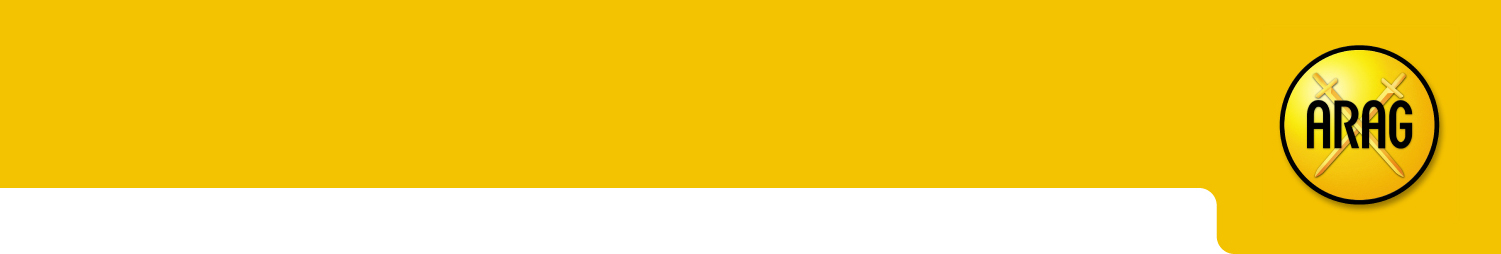 ΝΟΜΙΚΗ ΠΡΟΣΤΑΣΙΑ ΣΤΡΑΤΙΩΤΙΚΩΝΣτο πρόγραμμα αυτό ασφαλίζεστε οι στρατιωτικοί για τις εξής περιπτώσεις:ΝΟΜΙΚΗ ΠΡΟΣΤΑΣΙΑ ΕΡΓΑΣΙΑΚΩΝ ΔΙΑΦΟΡΩΝ    όπως για παράδειγμα: Αναφορές υπηρεσιακές ή μηΘέματα προαγωγών - κρίσεωνΑποζημίωση από ατύχημα κατά την εκτέλεση διατεταγμένης υπηρεσίαςΜεταθέσεις, μετατάξειςΑναιτιολόγητη απόλυση, απόλυση με αργίαΕ.Δ.ΕΔικαιώματα άδειας, νυχτερινών-εξαιρέσιμων αργιών και ασκήσεωνΘέματα συνυπηρέτησηςΑκύρωση πειθαρχικών ποινών Στις ανωτέρω περιπτώσεις, αλλά και σε κάθε άλλη περίπτωση που παραβλάπτονται τα νόμιμα δικαιώματα των ασφαλισμένων ως μισθωτών από παράνομες πράξεις ή παραλείψεις του εργοδότη τους, η ARAG είναι στο πλευρό τους αναλαμβάνοντας τα έξοδα για την εξώδικη η δικαστική ικανοποίηση των αξιώσεων τους στα πολιτικά και διοικητικά δικαστήρια. Περιλαμβάνει και την υπεράσπιση σε κάθε είδους πειθαρχική διαδικασία / δίωξη που ασκείται εναντίον του καθώς και την προσφυγή του στα αρμόδια Διοικητικά Δικαστήρια. ΠΟΙΝΙΚΗ – ΠΕΙΘΑΡΧΙΚΗ ΝΟΜΙΚΗ ΠΡΟΣΤΑΣΙΑ Η ασφαλιστική αυτή κάλυψη, αφορά την υπεράσπιση των ασφαλισμένων ενώπιον των ποινικών δικαστηρίων και πειθαρχικών συμβουλίων, για εξ αμελείας ή από ενδεχόμενο δόλο ποινικά αδικήματα κατά την άσκηση της επαγγελματικής τους δραστηριότητας ως υπαλλήλων.  Ποινική υπεράσπιση, η οποία περιλαμβάνει τόσο την προανάκριση, την κυρία ανάκριση και την δίκη σε όλους τους βαθμούς. Πειθαρχική υπεράσπιση, η οποία περιλαμβάνει την υπεράσπιση σε κάθε στάδιο της πειθαρχικής διαδικασίας / δίωξης και την προσφυγή στα αρμόδια Διοικητικά Δικαστήρια (ενδικοφανής προσφυγή, διοικητική προσφυγή, αίτηση ακύρωσης κτλ.)Η κάλυψη ισχύει και για ποινικά αδικήματα της τροχαίας κυκλοφορίας  καθώς και την διεκδίκηση σωματικής βλάβης από τον υπαίτιο τρίτο, εάν τραυματιστούν ως οδηγοί υπηρεσιακού οχήματος.ΥΠΟΒΟΛΗ ΜΗΝΥΣΗΣ Η ασφαλιστική αυτή κάλυψη δίνει την δυνατότητα στον ασφαλισμένο μας για υποβολή μήνυσης στις περιπτώσεις χειροδικίας, εξύβρισης, δυσφήμισης και ψευδούς καταμήνυσης, που έχουν σχέση με την επαγγελματική του δραστηριότητα. Περιλαμβάνει την μελέτη των στοιχείων / δικογραφίας, που τίθενται υπ' όψιν του Δικηγόρου και συντάσσεται η μήνυση, η οποία υποβάλλεται στην αρμόδια Εισαγγελία Πρωτοδικών.Επί πλέον καλύπτεται η παράσταση πολιτικής αγωγής.ΝΟΜΙΚΕΣ ΣΥΜΒΟΥΛΕΣΠαρέχονται νομικές συμβουλές για προκύψαντα ζητήματα που συνδέονται άμεσα με τις ανωτέρω αναφερόμενες καλύψεις, εφόσον έχουν συγκεκριμένο περιεχόμενο (συμβάν, χρόνος, τόπος, διαδικασία κλπ) ώστε να αποτελούν αποδεδειγμένα ασφαλιστική περίπτωση του ιδίου του ασφαλισμένου.ΑΣΦΑΛΙΣΤΙΚΗ ΚΑΛΥΨΗ:  Η ασφαλιστική κάλυψη ισχύει στην Ελλάδα και εφόσον συντρέχει αρμοδιότητα Ελληνικών δικαστηρίων και παρέχεται για ασφαλιστικές περιπτώσεις που γεννήθηκαν μετά την έναρξη και κατά τη διάρκεια της ασφάλισης.ΠΡΟΣ ΤΗΝ ARAG SE                    							                               Τμήμα έκδοσης συμβολαίων     ΟΡΙΟ ΚΑΛΥΨΗΣ:  Ασφαλιστικό ποσό 26.000 € ανά περίπτωση..Σ' όλες τις παραπάνω αναφερόμενες περιπτώσεις η ARAG πληρώνει:τις αμοιβές του δικηγόρου της εκλογής του ασφαλισμένου,τα δικαστικά έξοδα,τις αποζημιώσεις των δικαστικών επιμελητώντις αποζημιώσεις κλητευθέντων μαρτύρων,τις αμοιβές των διοριζομένων από το δικαστήριο πραγματογνωμόνων,την  επιδικασθείσα στον αντίδικο δικαστική δαπάνη.Ο Όμιλος ARAG είναι η μεγαλύτερη οικογενειακή επιχείρηση στη γερμανική, ασφαλιστική βιομηχανία. Ως πολυκλαδικός ασφαλιστής υψηλών προδιαγραφών ποιότητας με έμφαση στη Νομική Προστασία , η ARAG βασίζεται σε ένα συνδυασμό κλάδων ασφάλισης που ταιριάζει απόλυτα στη προέλευση και τις δυνατότητες του Ομίλου.Την Βάση αποτελούν οι θυγατρικές εταιρίες του Ομίλου που παρουσιάζουν υψηλές επιδόσεις στους κλάδους Ασφάλισης , Υγείας και Ζωής καθώς επίσης και οι διεθνείς εταιρίες που έχουν παρουσία σε 12 ακόμη ευρωπαϊκές χώρες και τις ΗΠΑ – πολλές εκ των οποίων έχουν ηγετική θέση στην τοπική αγορά της Νομικής Προστασίας. Με  σχεδόν 3.500  εργαζόμενους παρουσιάζει ο Όμιλος έσοδα από ασφάλιστρα ύψους 1,5 δισεκατομμυρίων Ευρώ ARAGHELLAS - ΑΣΦΑΛΕΙΕΣ ΝΟΜΙΚΗΣ ΠΡΟΣΤΑΣΙΑΣEmail: info@arag.grhttp://www.ARAG.grΣΤΟΙΧΕΙΑ ΑΣΦΑΛΙΣΜΕΝΟΥΣΤΟΙΧΕΙΑ ΑΣΦΑΛΙΣΜΕΝΟΥΣΤΟΙΧΕΙΑ ΑΣΦΑΛΙΣΜΕΝΟΥΣΤΟΙΧΕΙΑ ΑΣΦΑΛΙΣΜΕΝΟΥΣΤΟΙΧΕΙΑ ΑΣΦΑΛΙΣΜΕΝΟΥΣΤΟΙΧΕΙΑ ΑΣΦΑΛΙΣΜΕΝΟΥΕπώνυμο ▲Επώνυμο ▲Επώνυμο ▲Όνομα ▲Όνομα ▲Όνομα ▲Διεύθυνση ►Οδός – Αριθμός ▲Οδός – Αριθμός ▲Οδός – Αριθμός ▲Οδός – Αριθμός ▲Οδός – Αριθμός ▲Πόλη – Περιοχή ▲Πόλη – Περιοχή ▲Πόλη – Περιοχή ▲Πόλη – Περιοχή ▲Ταχ.Κώδικας▲Τηλ.: ►ΑΦΜ: ►EMAIL►EMAIL►ΑΡΜΟΔΙΟΣ ΕΠΙΚΟΙΝΩΝΙΑΣ: Ελευθεριάδου Νόπη	ΤΗΛΕΦΩΝΑ ΕΠΙΚΟΙΝΩΝΙΑΣ : 2510221062  κιν. 6974821715ΑΡΜΟΔΙΟΣ ΕΠΙΚΟΙΝΩΝΙΑΣ: Ελευθεριάδου Νόπη	ΤΗΛΕΦΩΝΑ ΕΠΙΚΟΙΝΩΝΙΑΣ : 2510221062  κιν. 6974821715ΑΡΜΟΔΙΟΣ ΕΠΙΚΟΙΝΩΝΙΑΣ: Ελευθεριάδου Νόπη	ΤΗΛΕΦΩΝΑ ΕΠΙΚΟΙΝΩΝΙΑΣ : 2510221062  κιν. 6974821715ΑΡΜΟΔΙΟΣ ΕΠΙΚΟΙΝΩΝΙΑΣ: Ελευθεριάδου Νόπη	ΤΗΛΕΦΩΝΑ ΕΠΙΚΟΙΝΩΝΙΑΣ : 2510221062  κιν. 6974821715ΑΡΜΟΔΙΟΣ ΕΠΙΚΟΙΝΩΝΙΑΣ: Ελευθεριάδου Νόπη	ΤΗΛΕΦΩΝΑ ΕΠΙΚΟΙΝΩΝΙΑΣ : 2510221062  κιν. 6974821715ΑΡΜΟΔΙΟΣ ΕΠΙΚΟΙΝΩΝΙΑΣ: Ελευθεριάδου Νόπη	ΤΗΛΕΦΩΝΑ ΕΠΙΚΟΙΝΩΝΙΑΣ : 2510221062  κιν. 6974821715Με την παρούσα αιτούμαι την έκδοση ασφαλιστηρίου Νομικής Προστασίας από την ARAG SE Υποκατάστημα Ελλάδας, σύμφωνα με τα ισχύοντα τιμολόγια, τους Γενικούς Όρους Ασφάλισης, τους εκάστοτε Ειδικούς Όρους και του εντύπου προϊόντος (IPID), των οποίων έλαβα γνώση.Με την παρούσα αιτούμαι την έκδοση ασφαλιστηρίου Νομικής Προστασίας από την ARAG SE Υποκατάστημα Ελλάδας, σύμφωνα με τα ισχύοντα τιμολόγια, τους Γενικούς Όρους Ασφάλισης, τους εκάστοτε Ειδικούς Όρους και του εντύπου προϊόντος (IPID), των οποίων έλαβα γνώση.Με την παρούσα αιτούμαι την έκδοση ασφαλιστηρίου Νομικής Προστασίας από την ARAG SE Υποκατάστημα Ελλάδας, σύμφωνα με τα ισχύοντα τιμολόγια, τους Γενικούς Όρους Ασφάλισης, τους εκάστοτε Ειδικούς Όρους και του εντύπου προϊόντος (IPID), των οποίων έλαβα γνώση.Με την παρούσα αιτούμαι την έκδοση ασφαλιστηρίου Νομικής Προστασίας από την ARAG SE Υποκατάστημα Ελλάδας, σύμφωνα με τα ισχύοντα τιμολόγια, τους Γενικούς Όρους Ασφάλισης, τους εκάστοτε Ειδικούς Όρους και του εντύπου προϊόντος (IPID), των οποίων έλαβα γνώση.Με την παρούσα αιτούμαι την έκδοση ασφαλιστηρίου Νομικής Προστασίας από την ARAG SE Υποκατάστημα Ελλάδας, σύμφωνα με τα ισχύοντα τιμολόγια, τους Γενικούς Όρους Ασφάλισης, τους εκάστοτε Ειδικούς Όρους και του εντύπου προϊόντος (IPID), των οποίων έλαβα γνώση.Με την παρούσα αιτούμαι την έκδοση ασφαλιστηρίου Νομικής Προστασίας από την ARAG SE Υποκατάστημα Ελλάδας, σύμφωνα με τα ισχύοντα τιμολόγια, τους Γενικούς Όρους Ασφάλισης, τους εκάστοτε Ειδικούς Όρους και του εντύπου προϊόντος (IPID), των οποίων έλαβα γνώση.ΑΘΗΝΑΦΕΙΔΙΠΠΙΔΟΥ 2, 11526 ΑΘΗΝΑΤηλ. 210-7490800 - Fax. 210-7710807 ΥΠΟΚΑΤΑΣΤΗΜΑ ΘΕΣΣΑΛΟΝΙΚΗΣ   ΜΟΝΑΣΤΗΡΙΟΥ 93A, 54627 ΘΕΣΣΑΛΟΝΙΚΗ          Τηλ. 2310-520720 - Fax. 2310-552117